Паспорт инвестиционной площадки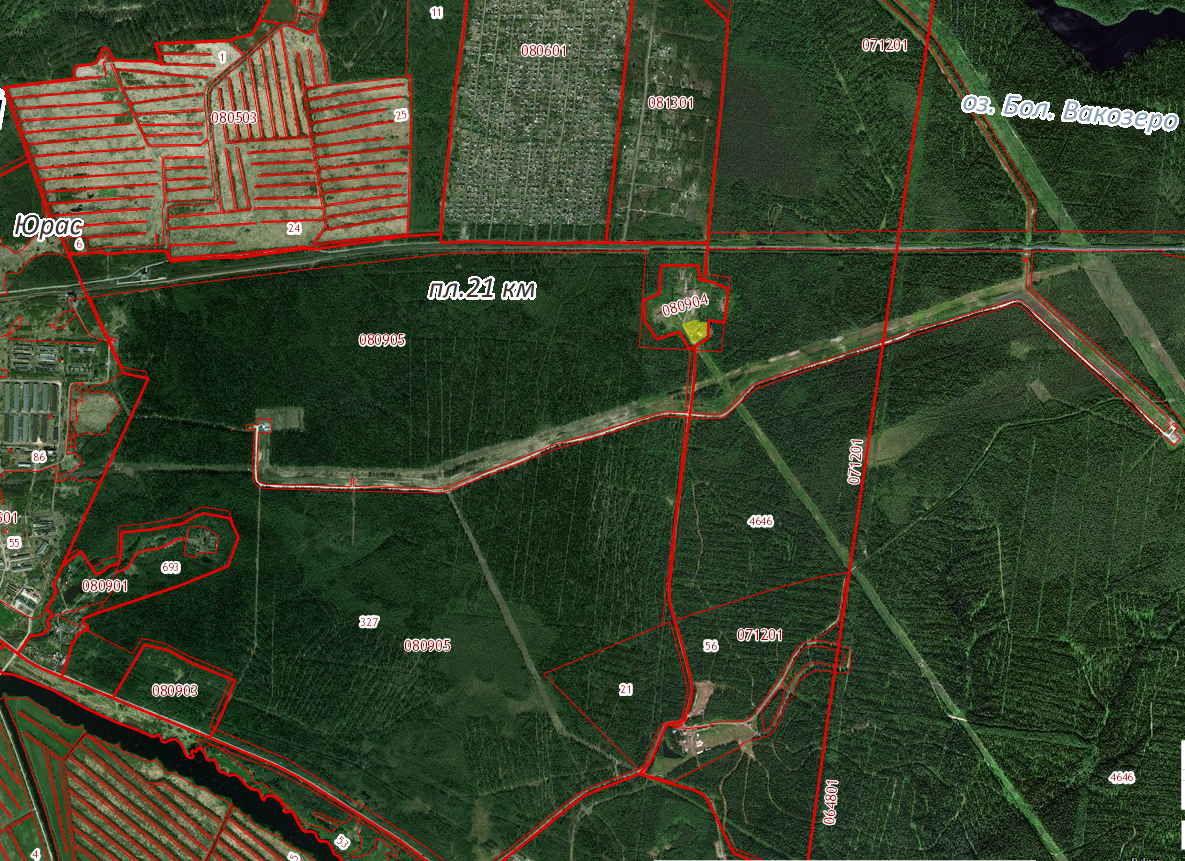 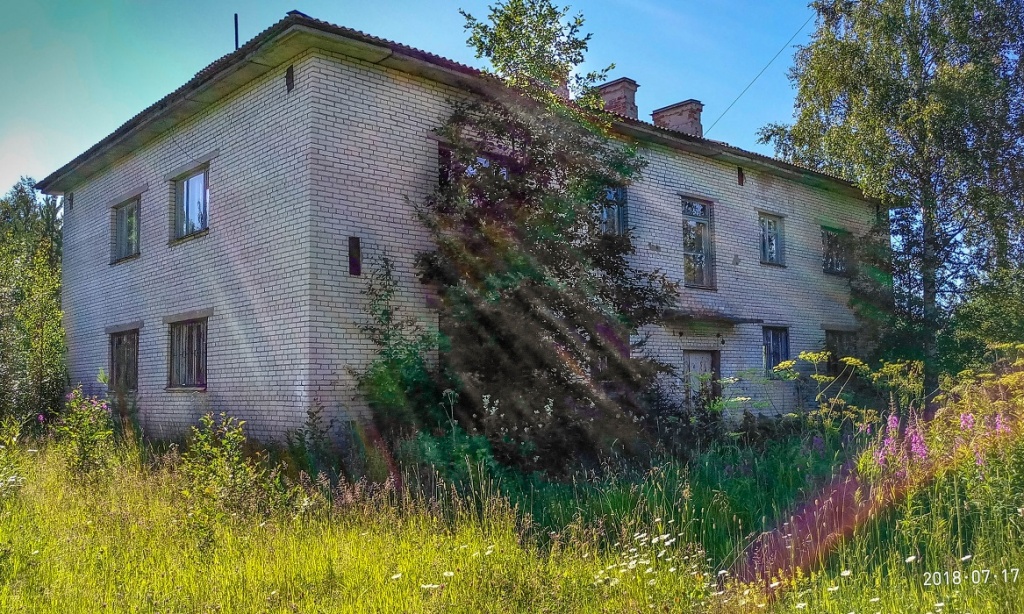 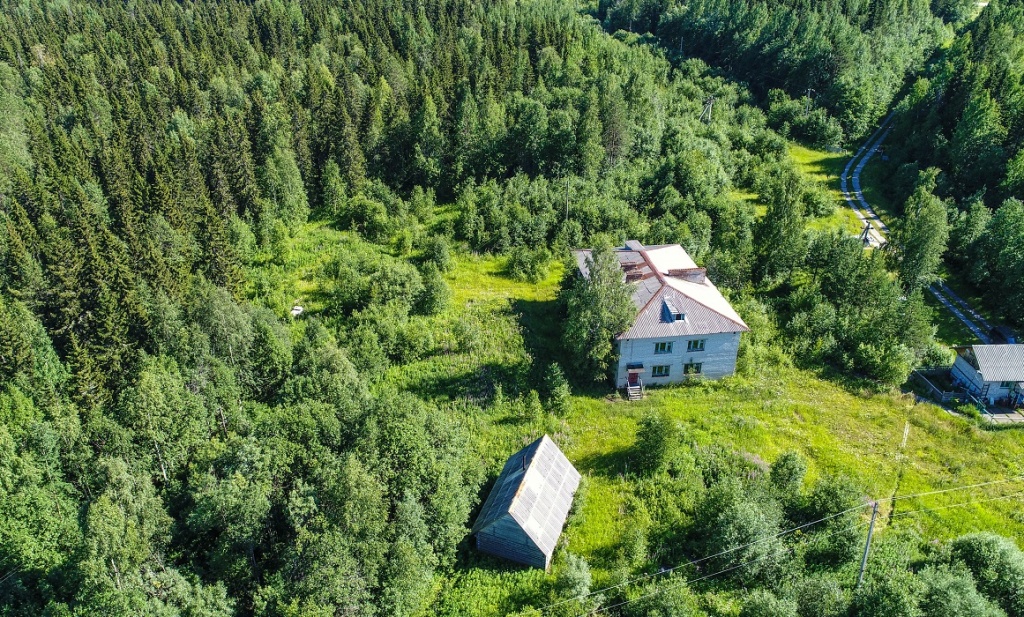 Название площадкиНазвание площадкиНазвание площадкиНазвание площадкиНазвание площадкиНазвание площадкиНазвание площадкиНазвание площадкиНазвание площадкиНазвание площадкиНазвание площадкиЗемельный участок с нежилым зданием УРС-19Земельный участок с нежилым зданием УРС-19Земельный участок с нежилым зданием УРС-19Земельный участок с нежилым зданием УРС-19Земельный участок с нежилым зданием УРС-19Местонахождение (адрес) площадкиМестонахождение (адрес) площадкиМестонахождение (адрес) площадкиМестонахождение (адрес) площадкиМестонахождение (адрес) площадкиМестонахождение (адрес) площадкиМестонахождение (адрес) площадкиМестонахождение (адрес) площадкиМестонахождение (адрес) площадкиМестонахождение (адрес) площадкиМестонахождение (адрес) площадкиАрхангельская область, Приморский район, муниципальное образование "Уемское", дер. Малые Карелы, УРС-19, дом 1Архангельская область, Приморский район, муниципальное образование "Уемское", дер. Малые Карелы, УРС-19, дом 1Архангельская область, Приморский район, муниципальное образование "Уемское", дер. Малые Карелы, УРС-19, дом 1Архангельская область, Приморский район, муниципальное образование "Уемское", дер. Малые Карелы, УРС-19, дом 1Архангельская область, Приморский район, муниципальное образование "Уемское", дер. Малые Карелы, УРС-19, дом 1Тип площадки Тип площадки Тип площадки Тип площадки Тип площадки Тип площадки Тип площадки Тип площадки Тип площадки Тип площадки Тип площадки БраунфилдБраунфилдБраунфилдБраунфилдБраунфилдОсновные сведения о площадкеОсновные сведения о площадкеОсновные сведения о площадкеОсновные сведения о площадкеОсновные сведения о площадкеОсновные сведения о площадкеОсновные сведения о площадкеОсновные сведения о площадкеОсновные сведения о площадкеОсновные сведения о площадкеОсновные сведения о площадкеОсновные сведения о площадкеОсновные сведения о площадкеОсновные сведения о площадкеОсновные сведения о площадкеОсновные сведения о площадкеВладелец площадкиВладелец площадкиВладелец площадкиВладелец площадкиВладелец площадкиВладелец площадкиВладелец площадкиВладелец площадкиВладелец площадкиВладелец площадкиВладелец площадкиМуниципальное образование "Уемское" Муниципальное образование "Уемское" Муниципальное образование "Уемское" Муниципальное образование "Уемское" Муниципальное образование "Уемское" Юридический (почтовый) адрес, телефон (код города), e-mail, web-siteЮридический (почтовый) адрес, телефон (код города), e-mail, web-siteЮридический (почтовый) адрес, телефон (код города), e-mail, web-siteЮридический (почтовый) адрес, телефон (код города), e-mail, web-siteЮридический (почтовый) адрес, телефон (код города), e-mail, web-siteЮридический (почтовый) адрес, телефон (код города), e-mail, web-siteЮридический (почтовый) адрес, телефон (код города), e-mail, web-siteЮридический (почтовый) адрес, телефон (код города), e-mail, web-siteЮридический (почтовый) адрес, телефон (код города), e-mail, web-siteЮридический (почтовый) адрес, телефон (код города), e-mail, web-siteЮридический (почтовый) адрес, телефон (код города), e-mail, web-siteАрхангельская область, Приморский район, п. Уемский, ул. Заводская, д. 7(8182) 60-21-35, 60-21-51 pryima29@yandex.ruАрхангельская область, Приморский район, п. Уемский, ул. Заводская, д. 7(8182) 60-21-35, 60-21-51 pryima29@yandex.ruАрхангельская область, Приморский район, п. Уемский, ул. Заводская, д. 7(8182) 60-21-35, 60-21-51 pryima29@yandex.ruАрхангельская область, Приморский район, п. Уемский, ул. Заводская, д. 7(8182) 60-21-35, 60-21-51 pryima29@yandex.ruАрхангельская область, Приморский район, п. Уемский, ул. Заводская, д. 7(8182) 60-21-35, 60-21-51 pryima29@yandex.ruКонтактное лицо (Ф.И.О.)Контактное лицо (Ф.И.О.)Контактное лицо (Ф.И.О.)Контактное лицо (Ф.И.О.)Контактное лицо (Ф.И.О.)Контактное лицо (Ф.И.О.)Контактное лицо (Ф.И.О.)Контактное лицо (Ф.И.О.)Контактное лицо (Ф.И.О.)Контактное лицо (Ф.И.О.)Контактное лицо (Ф.И.О.)Панова Ирина ВасильевнаПанова Ирина ВасильевнаПанова Ирина ВасильевнаПанова Ирина ВасильевнаПанова Ирина ВасильевнаДолжностьДолжностьДолжностьДолжностьДолжностьДолжностьДолжностьДолжностьДолжностьДолжностьДолжностьЗам. начальника управления экономики и прогнозирования администрации МО "Приморский муниципальный район"Зам. начальника управления экономики и прогнозирования администрации МО "Приморский муниципальный район"Зам. начальника управления экономики и прогнозирования администрации МО "Приморский муниципальный район"Зам. начальника управления экономики и прогнозирования администрации МО "Приморский муниципальный район"Зам. начальника управления экономики и прогнозирования администрации МО "Приморский муниципальный район"Телефон (код города)Телефон (код города)Телефон (код города)Телефон (код города)Телефон (код города)Телефон (код города)Телефон (код города)Телефон (код города)Телефон (код города)Телефон (код города)Телефон (код города)(8182) 68-38-31 (8182) 68-38-31 (8182) 68-38-31 (8182) 68-38-31 (8182) 68-38-31 e-maile-maile-maile-maile-maile-maile-maile-maile-maile-maile-mailinvest@primadm.ruinvest@primadm.ruinvest@primadm.ruinvest@primadm.ruinvest@primadm.ruУсловия приобретения (пользования) площадки Условия приобретения (пользования) площадки Условия приобретения (пользования) площадки Условия приобретения (пользования) площадки Условия приобретения (пользования) площадки Условия приобретения (пользования) площадки Условия приобретения (пользования) площадки Условия приобретения (пользования) площадки Условия приобретения (пользования) площадки Условия приобретения (пользования) площадки Условия приобретения (пользования) площадки Предлагаемая форма владения (в собственность, в аренду и др.)Предлагаемая форма владения (в собственность, в аренду и др.)Предлагаемая форма владения (в собственность, в аренду и др.)Предлагаемая форма владения (в собственность, в аренду и др.)Предлагаемая форма владения (в собственность, в аренду и др.)Предлагаемая форма владения (в собственность, в аренду и др.)Предлагаемая форма владения (в собственность, в аренду и др.)Предлагаемая форма владения (в собственность, в аренду и др.)Предлагаемая форма владения (в собственность, в аренду и др.)Предлагаемая форма владения (в собственность, в аренду и др.)Предлагаемая форма владения (в собственность, в аренду и др.)в собственность, в арендув собственность, в арендув собственность, в арендув собственность, в арендув собственность, в арендуУчастие инвестора (прямые инвестиции, косвенные инвестиции и др.)Участие инвестора (прямые инвестиции, косвенные инвестиции и др.)Участие инвестора (прямые инвестиции, косвенные инвестиции и др.)Участие инвестора (прямые инвестиции, косвенные инвестиции и др.)Участие инвестора (прямые инвестиции, косвенные инвестиции и др.)Участие инвестора (прямые инвестиции, косвенные инвестиции и др.)Участие инвестора (прямые инвестиции, косвенные инвестиции и др.)Участие инвестора (прямые инвестиции, косвенные инвестиции и др.)Участие инвестора (прямые инвестиции, косвенные инвестиции и др.)Участие инвестора (прямые инвестиции, косвенные инвестиции и др.)Участие инвестора (прямые инвестиции, косвенные инвестиции и др.)Прямые инвестицииПрямые инвестицииПрямые инвестицииПрямые инвестицииПрямые инвестицииПрочие затраты, связанные с приобретением площадки (топографическая съемка, составление кадастрового плана, межевание и т.д.)Прочие затраты, связанные с приобретением площадки (топографическая съемка, составление кадастрового плана, межевание и т.д.)Прочие затраты, связанные с приобретением площадки (топографическая съемка, составление кадастрового плана, межевание и т.д.)Прочие затраты, связанные с приобретением площадки (топографическая съемка, составление кадастрового плана, межевание и т.д.)Прочие затраты, связанные с приобретением площадки (топографическая съемка, составление кадастрового плана, межевание и т.д.)Прочие затраты, связанные с приобретением площадки (топографическая съемка, составление кадастрового плана, межевание и т.д.)Прочие затраты, связанные с приобретением площадки (топографическая съемка, составление кадастрового плана, межевание и т.д.)Прочие затраты, связанные с приобретением площадки (топографическая съемка, составление кадастрового плана, межевание и т.д.)Прочие затраты, связанные с приобретением площадки (топографическая съемка, составление кадастрового плана, межевание и т.д.)Прочие затраты, связанные с приобретением площадки (топографическая съемка, составление кадастрового плана, межевание и т.д.)Прочие затраты, связанные с приобретением площадки (топографическая съемка, составление кадастрового плана, межевание и т.д.)Наличие правоустанавливающих документовНаличие правоустанавливающих документовНаличие правоустанавливающих документовНаличие правоустанавливающих документовНаличие правоустанавливающих документовНаличие правоустанавливающих документовНаличие правоустанавливающих документовНаличие правоустанавливающих документовНаличие правоустанавливающих документовНаличие правоустанавливающих документовНаличие правоустанавливающих документовдададададаОписание земельного участка:Описание земельного участка:Описание земельного участка:Описание земельного участка:Описание земельного участка:Описание земельного участка:Описание земельного участка:Описание земельного участка:Описание земельного участка:Описание земельного участка:Описание земельного участка:Кадастровые номераКадастровые номераКадастровые номераКадастровые номераКадастровые номераКадастровые номераКадастровые номераКадастровые номераКадастровые номераКадастровые номераКадастровые номера29:16:080904:9 29:16:080904:9 29:16:080904:9 29:16:080904:9 29:16:080904:9 Площадь земельного участка, гаПлощадь земельного участка, гаПлощадь земельного участка, гаПлощадь земельного участка, гаПлощадь земельного участка, гаПлощадь земельного участка, гаПлощадь земельного участка, гаПлощадь земельного участка, гаПлощадь земельного участка, гаПлощадь земельного участка, гаПлощадь земельного участка, га0,680,680,680,680,68Функциональная зона (жилая, общественно-деловая, производственная, инженерной и транспортной инфраструктуры, сельскохозяйственного использования, рекреационного назначения, иное)Функциональная зона (жилая, общественно-деловая, производственная, инженерной и транспортной инфраструктуры, сельскохозяйственного использования, рекреационного назначения, иное)Функциональная зона (жилая, общественно-деловая, производственная, инженерной и транспортной инфраструктуры, сельскохозяйственного использования, рекреационного назначения, иное)Функциональная зона (жилая, общественно-деловая, производственная, инженерной и транспортной инфраструктуры, сельскохозяйственного использования, рекреационного назначения, иное)Функциональная зона (жилая, общественно-деловая, производственная, инженерной и транспортной инфраструктуры, сельскохозяйственного использования, рекреационного назначения, иное)Функциональная зона (жилая, общественно-деловая, производственная, инженерной и транспортной инфраструктуры, сельскохозяйственного использования, рекреационного назначения, иное)Функциональная зона (жилая, общественно-деловая, производственная, инженерной и транспортной инфраструктуры, сельскохозяйственного использования, рекреационного назначения, иное)Функциональная зона (жилая, общественно-деловая, производственная, инженерной и транспортной инфраструктуры, сельскохозяйственного использования, рекреационного назначения, иное)Функциональная зона (жилая, общественно-деловая, производственная, инженерной и транспортной инфраструктуры, сельскохозяйственного использования, рекреационного назначения, иное)Функциональная зона (жилая, общественно-деловая, производственная, инженерной и транспортной инфраструктуры, сельскохозяйственного использования, рекреационного назначения, иное)Функциональная зона (жилая, общественно-деловая, производственная, инженерной и транспортной инфраструктуры, сельскохозяйственного использования, рекреационного назначения, иное)Земли промышленности, энергетики, транспорта, связи, радиовещания, телевидения, информатики, земли для обеспечения космической деятельности, земли обороны, безопасности и земли иного специального назначенияЗемли промышленности, энергетики, транспорта, связи, радиовещания, телевидения, информатики, земли для обеспечения космической деятельности, земли обороны, безопасности и земли иного специального назначенияЗемли промышленности, энергетики, транспорта, связи, радиовещания, телевидения, информатики, земли для обеспечения космической деятельности, земли обороны, безопасности и земли иного специального назначенияЗемли промышленности, энергетики, транспорта, связи, радиовещания, телевидения, информатики, земли для обеспечения космической деятельности, земли обороны, безопасности и земли иного специального назначенияЗемли промышленности, энергетики, транспорта, связи, радиовещания, телевидения, информатики, земли для обеспечения космической деятельности, земли обороны, безопасности и земли иного специального назначенияСуществующие строения на территории участка (да/нет)Существующие строения на территории участка (да/нет)Существующие строения на территории участка (да/нет)Существующие строения на территории участка (да/нет)Существующие строения на территории участка (да/нет)Существующие строения на территории участка (да/нет)Существующие строения на территории участка (да/нет)Существующие строения на территории участка (да/нет)Существующие строения на территории участка (да/нет)Существующие строения на территории участка (да/нет)Существующие строения на территории участка (да/нет)дададададаСуществующие инженерные коммуникации на территории участка (да/нет)Существующие инженерные коммуникации на территории участка (да/нет)Существующие инженерные коммуникации на территории участка (да/нет)Существующие инженерные коммуникации на территории участка (да/нет)Существующие инженерные коммуникации на территории участка (да/нет)Существующие инженерные коммуникации на территории участка (да/нет)Существующие инженерные коммуникации на территории участка (да/нет)Существующие инженерные коммуникации на территории участка (да/нет)Существующие инженерные коммуникации на территории участка (да/нет)Существующие инженерные коммуникации на территории участка (да/нет)Существующие инженерные коммуникации на территории участка (да/нет)дададададаНаличие ограждений и/или видеонаблюдения Наличие ограждений и/или видеонаблюдения Наличие ограждений и/или видеонаблюдения Наличие ограждений и/или видеонаблюдения Наличие ограждений и/или видеонаблюдения Наличие ограждений и/или видеонаблюдения Наличие ограждений и/или видеонаблюдения Наличие ограждений и/или видеонаблюдения Наличие ограждений и/или видеонаблюдения Наличие ограждений и/или видеонаблюдения Наличие ограждений и/или видеонаблюдения нетнетнетнетнетОписание близлежащих территорий и их использованияОписание близлежащих территорий и их использованияОписание близлежащих территорий и их использованияОписание близлежащих территорий и их использованияОписание близлежащих территорий и их использованияОписание близлежащих территорий и их использованияОписание близлежащих территорий и их использованияОписание близлежащих территорий и их использованияОписание близлежащих территорий и их использованияОписание близлежащих территорий и их использованияОписание близлежащих территорий и их использованияРасстояние до ближайших жилых домов (км)Расстояние до ближайших жилых домов (км)Расстояние до ближайших жилых домов (км)Расстояние до ближайших жилых домов (км)Расстояние до ближайших жилых домов (км)Расстояние до ближайших жилых домов (км)Расстояние до ближайших жилых домов (км)Расстояние до ближайших жилых домов (км)Расстояние до ближайших жилых домов (км)Расстояние до ближайших жилых домов (км)Расстояние до ближайших жилых домов (км)1,31,31,31,31,3Близость к объектам, загрязняющим окружающую среду Близость к объектам, загрязняющим окружающую среду Близость к объектам, загрязняющим окружающую среду Близость к объектам, загрязняющим окружающую среду Близость к объектам, загрязняющим окружающую среду Близость к объектам, загрязняющим окружающую среду Близость к объектам, загрязняющим окружающую среду Близость к объектам, загрязняющим окружающую среду Близость к объектам, загрязняющим окружающую среду Близость к объектам, загрязняющим окружающую среду Близость к объектам, загрязняющим окружающую среду нетнетнетнетнетБлизлежащие производственные объекты (промышленные, сельскохозяйственные, иные) и расстояние до них, кмБлизлежащие производственные объекты (промышленные, сельскохозяйственные, иные) и расстояние до них, кмБлизлежащие производственные объекты (промышленные, сельскохозяйственные, иные) и расстояние до них, кмБлизлежащие производственные объекты (промышленные, сельскохозяйственные, иные) и расстояние до них, кмБлизлежащие производственные объекты (промышленные, сельскохозяйственные, иные) и расстояние до них, кмБлизлежащие производственные объекты (промышленные, сельскохозяйственные, иные) и расстояние до них, кмБлизлежащие производственные объекты (промышленные, сельскохозяйственные, иные) и расстояние до них, кмБлизлежащие производственные объекты (промышленные, сельскохозяйственные, иные) и расстояние до них, кмБлизлежащие производственные объекты (промышленные, сельскохозяйственные, иные) и расстояние до них, кмБлизлежащие производственные объекты (промышленные, сельскохозяйственные, иные) и расстояние до них, кмБлизлежащие производственные объекты (промышленные, сельскохозяйственные, иные) и расстояние до них, кмОграничения использования участка (санитарно-защитная зона, водоохранная зона, зона охраны объектов культурного наследия, близость к природным заповедникам, охранные зоны инженерных коммуникаций, иное)Ограничения использования участка (санитарно-защитная зона, водоохранная зона, зона охраны объектов культурного наследия, близость к природным заповедникам, охранные зоны инженерных коммуникаций, иное)Ограничения использования участка (санитарно-защитная зона, водоохранная зона, зона охраны объектов культурного наследия, близость к природным заповедникам, охранные зоны инженерных коммуникаций, иное)Ограничения использования участка (санитарно-защитная зона, водоохранная зона, зона охраны объектов культурного наследия, близость к природным заповедникам, охранные зоны инженерных коммуникаций, иное)Ограничения использования участка (санитарно-защитная зона, водоохранная зона, зона охраны объектов культурного наследия, близость к природным заповедникам, охранные зоны инженерных коммуникаций, иное)Ограничения использования участка (санитарно-защитная зона, водоохранная зона, зона охраны объектов культурного наследия, близость к природным заповедникам, охранные зоны инженерных коммуникаций, иное)Ограничения использования участка (санитарно-защитная зона, водоохранная зона, зона охраны объектов культурного наследия, близость к природным заповедникам, охранные зоны инженерных коммуникаций, иное)Ограничения использования участка (санитарно-защитная зона, водоохранная зона, зона охраны объектов культурного наследия, близость к природным заповедникам, охранные зоны инженерных коммуникаций, иное)Ограничения использования участка (санитарно-защитная зона, водоохранная зона, зона охраны объектов культурного наследия, близость к природным заповедникам, охранные зоны инженерных коммуникаций, иное)Ограничения использования участка (санитарно-защитная зона, водоохранная зона, зона охраны объектов культурного наследия, близость к природным заповедникам, охранные зоны инженерных коммуникаций, иное)Ограничения использования участка (санитарно-защитная зона, водоохранная зона, зона охраны объектов культурного наследия, близость к природным заповедникам, охранные зоны инженерных коммуникаций, иное)Виды разрешенного использования, исходя из функционального зонированияВиды разрешенного использования, исходя из функционального зонированияВиды разрешенного использования, исходя из функционального зонированияВиды разрешенного использования, исходя из функционального зонированияВиды разрешенного использования, исходя из функционального зонированияВиды разрешенного использования, исходя из функционального зонированияВиды разрешенного использования, исходя из функционального зонированияВиды разрешенного использования, исходя из функционального зонированияВиды разрешенного использования, исходя из функционального зонированияВиды разрешенного использования, исходя из функционального зонированияВиды разрешенного использования, исходя из функционального зонированияДля размещения административных зданийДля размещения административных зданийДля размещения административных зданийДля размещения административных зданийДля размещения административных зданийТекущее использование площадкиТекущее использование площадкиТекущее использование площадкиТекущее использование площадкиТекущее использование площадкиТекущее использование площадкиТекущее использование площадкиТекущее использование площадкиТекущее использование площадкиТекущее использование площадкиТекущее использование площадкиУдаленность участка (км)Удаленность участка (км)Удаленность участка (км)Удаленность участка (км)Удаленность участка (км)Удаленность участка (км)Удаленность участка (км)Удаленность участка (км)Удаленность участка (км)Удаленность участка (км)Удаленность участка (км)Удаленность участка (км)Удаленность участка (км)Удаленность участка (км)Удаленность участка (км)Удаленность участка (км)от ближайших автомагистралей и автомобильных дорог от ближайших автомагистралей и автомобильных дорог от ближайших автомагистралей и автомобильных дорог от ближайших автомагистралей и автомобильных дорог от ближайших автомагистралей и автомобильных дорог от ближайших автомагистралей и автомобильных дорог от ближайших автомагистралей и автомобильных дорог от ближайших автомагистралей и автомобильных дорог от ближайших автомагистралей и автомобильных дорог от ближайших автомагистралей и автомобильных дорог от ближайших автомагистралей и автомобильных дорог 1,3 от трассы Архангельск-Пинега-Мезень1,3 от трассы Архангельск-Пинега-Мезень1,3 от трассы Архангельск-Пинега-Мезень1,3 от трассы Архангельск-Пинега-Мезень1,3 от трассы Архангельск-Пинега-Мезеньот ближайшей железнодорожной станции от ближайшей железнодорожной станции от ближайшей железнодорожной станции от ближайшей железнодорожной станции от ближайшей железнодорожной станции от ближайшей железнодорожной станции от ближайшей железнодорожной станции от ближайшей железнодорожной станции от ближайшей железнодорожной станции от ближайшей железнодорожной станции от ближайшей железнодорожной станции 55555от ближайшего аэропортаот ближайшего аэропортаот ближайшего аэропортаот ближайшего аэропортаот ближайшего аэропортаот ближайшего аэропортаот ближайшего аэропортаот ближайшего аэропортаот ближайшего аэропортаот ближайшего аэропортаот ближайшего аэропорта3535353535Доступ к площадкеДоступ к площадкеДоступ к площадкеДоступ к площадкеДоступ к площадкеДоступ к площадкеДоступ к площадкеДоступ к площадкеДоступ к площадкеДоступ к площадкеДоступ к площадкеДоступ к площадкеДоступ к площадкеДоступ к площадкеДоступ к площадкеДоступ к площадкеАвтомобильное сообщениеАвтомобильное сообщениеАвтомобильное сообщениеАвтомобильное сообщениеАвтомобильное сообщениеАвтомобильное сообщениеАвтомобильное сообщениеАвтомобильное сообщениеАвтомобильное сообщениеАвтомобильное сообщениеАвтомобильное сообщениеАвтомобильное сообщениеАвтомобильное сообщениеАвтомобильное сообщениеАвтомобильное сообщениеАвтомобильное сообщениеОписание всех существующих автомобильных дорог ведущих к участкуОписание всех существующих автомобильных дорог ведущих к участкуОписание всех существующих автомобильных дорог ведущих к участкуОписание всех существующих автомобильных дорог ведущих к участкуОписание всех существующих автомобильных дорог ведущих к участкуОписание всех существующих автомобильных дорог ведущих к участкуОписание всех существующих автомобильных дорог ведущих к участкуОписание всех существующих автомобильных дорог ведущих к участкуОписание всех существующих автомобильных дорог ведущих к участкуОписание всех существующих автомобильных дорог ведущих к участкуОписание всех существующих автомобильных дорог ведущих к участкугрунтоваягрунтоваягрунтоваягрунтоваягрунтоваяЖелезнодорожное сообщениеЖелезнодорожное сообщениеЖелезнодорожное сообщениеЖелезнодорожное сообщениеЖелезнодорожное сообщениеЖелезнодорожное сообщениеЖелезнодорожное сообщениеЖелезнодорожное сообщениеЖелезнодорожное сообщениеЖелезнодорожное сообщениеЖелезнодорожное сообщениеЖелезнодорожное сообщениеЖелезнодорожное сообщениеЖелезнодорожное сообщениеЖелезнодорожное сообщениеЖелезнодорожное сообщениеОписание железнодорожных подъездных путей (тип, протяженность, другое); при их отсутствии - информация                         о возможности строительства ветки от ближайшей железной дороги, расстояние до точки, откуда возможно ответвлениеОписание железнодорожных подъездных путей (тип, протяженность, другое); при их отсутствии - информация                         о возможности строительства ветки от ближайшей железной дороги, расстояние до точки, откуда возможно ответвлениеОписание железнодорожных подъездных путей (тип, протяженность, другое); при их отсутствии - информация                         о возможности строительства ветки от ближайшей железной дороги, расстояние до точки, откуда возможно ответвлениеОписание железнодорожных подъездных путей (тип, протяженность, другое); при их отсутствии - информация                         о возможности строительства ветки от ближайшей железной дороги, расстояние до точки, откуда возможно ответвлениеОписание железнодорожных подъездных путей (тип, протяженность, другое); при их отсутствии - информация                         о возможности строительства ветки от ближайшей железной дороги, расстояние до точки, откуда возможно ответвлениеОписание железнодорожных подъездных путей (тип, протяженность, другое); при их отсутствии - информация                         о возможности строительства ветки от ближайшей железной дороги, расстояние до точки, откуда возможно ответвлениеОписание железнодорожных подъездных путей (тип, протяженность, другое); при их отсутствии - информация                         о возможности строительства ветки от ближайшей железной дороги, расстояние до точки, откуда возможно ответвлениеОписание железнодорожных подъездных путей (тип, протяженность, другое); при их отсутствии - информация                         о возможности строительства ветки от ближайшей железной дороги, расстояние до точки, откуда возможно ответвлениеОписание железнодорожных подъездных путей (тип, протяженность, другое); при их отсутствии - информация                         о возможности строительства ветки от ближайшей железной дороги, расстояние до точки, откуда возможно ответвлениеОписание железнодорожных подъездных путей (тип, протяженность, другое); при их отсутствии - информация                         о возможности строительства ветки от ближайшей железной дороги, расстояние до точки, откуда возможно ответвлениеОписание железнодорожных подъездных путей (тип, протяженность, другое); при их отсутствии - информация                         о возможности строительства ветки от ближайшей железной дороги, расстояние до точки, откуда возможно ответвлениеИное сообщениеИное сообщениеИное сообщениеИное сообщениеИное сообщениеИное сообщениеИное сообщениеИное сообщениеИное сообщениеИное сообщениеИное сообщениеИное сообщениеИное сообщениеИное сообщениеИное сообщениеИное сообщениеОсновные параметры зданий и сооружений, расположенных на площадкеОсновные параметры зданий и сооружений, расположенных на площадкеОсновные параметры зданий и сооружений, расположенных на площадкеОсновные параметры зданий и сооружений, расположенных на площадкеОсновные параметры зданий и сооружений, расположенных на площадкеОсновные параметры зданий и сооружений, расположенных на площадкеОсновные параметры зданий и сооружений, расположенных на площадкеОсновные параметры зданий и сооружений, расположенных на площадкеОсновные параметры зданий и сооружений, расположенных на площадкеОсновные параметры зданий и сооружений, расположенных на площадкеОсновные параметры зданий и сооружений, расположенных на площадкеОсновные параметры зданий и сооружений, расположенных на площадкеОсновные параметры зданий и сооружений, расположенных на площадкеОсновные параметры зданий и сооружений, расположенных на площадкеОсновные параметры зданий и сооружений, расположенных на площадкеОсновные параметры зданий и сооружений, расположенных на площадкеОсновные параметры зданий и сооружений, расположенных на площадкеОсновные параметры зданий и сооружений, расположенных на площадкеНаименование здания, сооруженияПлощадь, кв. мПлощадь, кв. мДлина, ширина, сетка колоннДлина, ширина, сетка колоннЭтажностьВысота этажа, мВысота этажа, мСтроительный материал конструкцийСтроительный материал конструкцийСтепень износа, %Степень износа, %Возможность расширенияВозможность расширенияИспользование                    в настоящее времяИспользование                    в настоящее времяИспользование                    в настоящее времяИспользование                    в настоящее времяЗдание394,3394,322,72,7кирпичкирпичне используетсяне используетсяне используетсяне используетсяСобственные транспортные коммуникации (на территории площадки)Собственные транспортные коммуникации (на территории площадки)Собственные транспортные коммуникации (на территории площадки)Собственные транспортные коммуникации (на территории площадки)Собственные транспортные коммуникации (на территории площадки)Собственные транспортные коммуникации (на территории площадки)Собственные транспортные коммуникации (на территории площадки)Собственные транспортные коммуникации (на территории площадки)Собственные транспортные коммуникации (на территории площадки)Собственные транспортные коммуникации (на территории площадки)Собственные транспортные коммуникации (на территории площадки)Собственные транспортные коммуникации (на территории площадки)Собственные транспортные коммуникации (на территории площадки)Собственные транспортные коммуникации (на территории площадки)Собственные транспортные коммуникации (на территории площадки)Собственные транспортные коммуникации (на территории площадки)Собственные транспортные коммуникации (на территории площадки)Собственные транспортные коммуникации (на территории площадки)Тип коммуникацииТип коммуникацииТип коммуникацииТип коммуникацииТип коммуникацииТип коммуникацииТип коммуникацииНаличие (есть, нет)Наличие (есть, нет)Наличие (есть, нет)Наличие (есть, нет)Наличие (есть, нет)Наличие (есть, нет)Наличие (есть, нет)Наличие (есть, нет)Наличие (есть, нет)Наличие (есть, нет)Наличие (есть, нет)Автодорога (тип, покрытие, протяженность и т.д.)Автодорога (тип, покрытие, протяженность и т.д.)Автодорога (тип, покрытие, протяженность и т.д.)Автодорога (тип, покрытие, протяженность и т.д.)Автодорога (тип, покрытие, протяженность и т.д.)Автодорога (тип, покрытие, протяженность и т.д.)Автодорога (тип, покрытие, протяженность и т.д.)Ж/д. ветка (тип, протяженность и т.д.)Ж/д. ветка (тип, протяженность и т.д.)Ж/д. ветка (тип, протяженность и т.д.)Ж/д. ветка (тип, протяженность и т.д.)Ж/д. ветка (тип, протяженность и т.д.)Ж/д. ветка (тип, протяженность и т.д.)Ж/д. ветка (тип, протяженность и т.д.)Характеристика инженерной инфраструктурыХарактеристика инженерной инфраструктурыХарактеристика инженерной инфраструктурыХарактеристика инженерной инфраструктурыХарактеристика инженерной инфраструктурыХарактеристика инженерной инфраструктурыХарактеристика инженерной инфраструктурыХарактеристика инженерной инфраструктурыХарактеристика инженерной инфраструктурыХарактеристика инженерной инфраструктурыХарактеристика инженерной инфраструктурыХарактеристика инженерной инфраструктурыХарактеристика инженерной инфраструктурыХарактеристика инженерной инфраструктурыХарактеристика инженерной инфраструктурыХарактеристика инженерной инфраструктурыХарактеристика инженерной инфраструктурыВид инфраструктурыВид инфраструктурыЕд. измеренияЕд. измеренияОписание(если нет, то на какомрасстоянии находится ближайшая точка подключения к сети,характеристика сетей и объектов инфраструктуры)Описание(если нет, то на какомрасстоянии находится ближайшая точка подключения к сети,характеристика сетей и объектов инфраструктуры)Описание(если нет, то на какомрасстоянии находится ближайшая точка подключения к сети,характеристика сетей и объектов инфраструктуры)Описание(если нет, то на какомрасстоянии находится ближайшая точка подключения к сети,характеристика сетей и объектов инфраструктуры)Описание(если нет, то на какомрасстоянии находится ближайшая точка подключения к сети,характеристика сетей и объектов инфраструктуры)Свободная мощность,
 или необходимые усовершенствования для возможности подключенияСвободная мощность,
 или необходимые усовершенствования для возможности подключенияСвободная мощность,
 или необходимые усовершенствования для возможности подключенияСвободная мощность,
 или необходимые усовершенствования для возможности подключенияТариф на подключениеТариф на подключениеПоставщики услуг 
(с указанием контактной информации)Поставщики услуг 
(с указанием контактной информации)ГазГазкуб. м/часкуб. м/час0,5 км (возможность подключения)0,5 км (возможность подключения)0,5 км (возможность подключения)0,5 км (возможность подключения)0,5 км (возможность подключения)ЭлектроэнергияЭлектроэнергиякВткВтПодключение согласно техническим условиямПодключение согласно техническим условиямПодключение согласно техническим условиямПодключение согласно техническим условиямПодключение согласно техническим условиямСогласно техническим условиямСогласно техническим условиямСогласно техническим условиямСогласно техническим условиям--ПО "Архангельские электрические сети" Архангельского филиала ПАО "МРСК Северо-Запада", 163045, г. Архангельск, Кузнечихинский промузел, 4-й проезд, д. № 5, 67-65-59, aesinfo@arhen.ruПО "Архангельские электрические сети" Архангельского филиала ПАО "МРСК Северо-Запада", 163045, г. Архангельск, Кузнечихинский промузел, 4-й проезд, д. № 5, 67-65-59, aesinfo@arhen.ruВодоснабжениеВодоснабжениекуб. м/годкуб. м/годсеть 6 м (водоснабжение отсутствует)сеть 6 м (водоснабжение отсутствует)сеть 6 м (водоснабжение отсутствует)сеть 6 м (водоснабжение отсутствует)сеть 6 м (водоснабжение отсутствует)ВодоотведениеВодоотведениекуб. м/годкуб. м/год-----Очистные сооруженияОчистные сооружениякуб. м/годкуб. м/год-----ОтоплениеОтоплениеГкал/часГкал/час-----